江苏自动化研究所2024年硕士研究生调剂信息一.简介江苏自动化研究所创建于1965年5月，是中国船舶集团有限公司所属的一个集科研生产经营于一体的综合性研究所，地处江苏省连云港市著名风景区花果山脚下。现有从业人员3600余名，各类专业技术人员2000余名，其中硕士研究生以上学历1400余人，高级职称人员900余人，“国务院政府特殊津贴”等各类省部级以上专家120余人，硕博士导师40余人。江苏自动化研究所主要从事电子信息和智能装备两大业务方向，建有完整的经营管理体系、科技创新体系和人才培养体系，拥有4个船舶行业测试中心、18个省部级创新平台。建所以来，共获得包括“国家科技进步特等奖”在内的科技成果奖500余项，其中国家级奖20余项，省部级奖300余项。本所设有舰船电子工程技术博士点、控制科学与工程硕士点、国家级博士后科研工作站和江苏省院士工作站。本所学术严谨，课题资源丰富,能够提供优质的科研实践项目。在读期间待遇优厚，居各类科研院所前列。欢迎广大重点高校优秀本科毕业生调剂到我所（单位代码：86210）攻读硕士研究生。二.调剂专业及人数1.控制理论与控制工程（081101）：3人2.检测技术与自动化装置（081102）：3人3.系统工程（081103）：6人三．所学专业要求1.数学类：数学与应用数学、信息与计算科学等；2.计算机类：计算机科学与技术、软件工程、计算机应用等；3.控制类、武器类：自动化、武器系统与工程、探测制导与控制技术等；4.电子、电气信息类：电子信息科学与技术、电子科学与技术、电子信息工程、通信工程、电气工程及其自动化、集成电路设计与集成系统、测控技术与仪器等。 报考专业应与上述专业相近。四．福利待遇1.在读期间免交学费;2.生活补贴：3300元/月;3.年度奖学金：2000-5000元;4.科研奖学金“海燕奖”：1000-3000元;5.优秀毕业论文奖：5000-15000元;6.享受单身职工宿舍、误餐补贴等福利。五．学制、招生类别、培养方式我所硕士研究生基本学制为3年，招生类别为定向就业，培养方式为全日制培养，毕业后择优录用留所工作。第一学年在中国科学技术大学进行基础理论课学习，第二、三学年在所内从事毕业课题研究和论文写作。六．信息登记有意向调剂到我所的考生请按照以下附表填写调剂考生信息登记表，并同本人简历等材料发送至邮箱：jariyjs716@163.com邮件标题格式为：姓名+本科毕业院校+所学专业+总分联系人：闫老师、郑老师咨询电话：0518-85981128、0518-85981122附表：考生信息登记表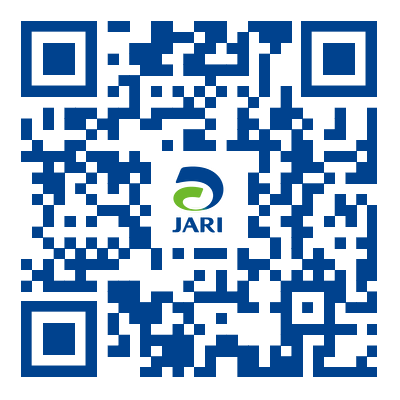 考生信息登记表基本信息基本信息基本信息基本信息姓名性别出生地出生日期本科毕业院校本科所学专业本科毕业时间联系方式考研信息考研信息考研信息考研信息报考院校报考专业考研总分考研总分政治分数英语分数专业课（一）名称专业课（一）分数专业课（二）名称专业课（二）分数